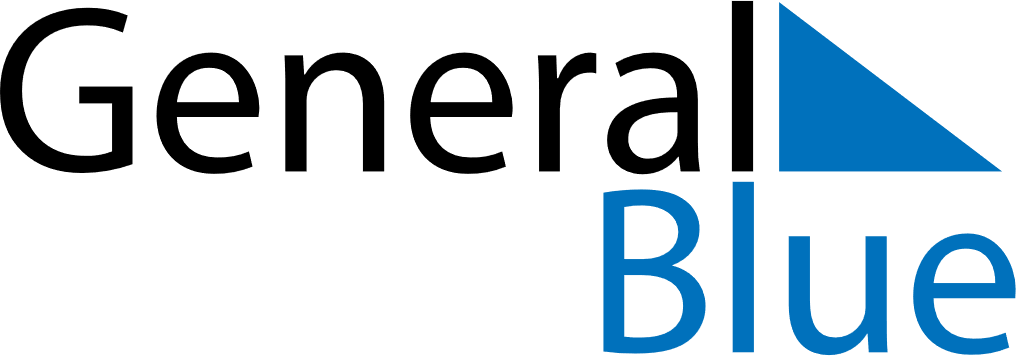 May 2020May 2020May 2020Cabo VerdeCabo VerdeSUNMONTUEWEDTHUFRISAT12Labour Day345678910111213141516171819202122232425262728293031